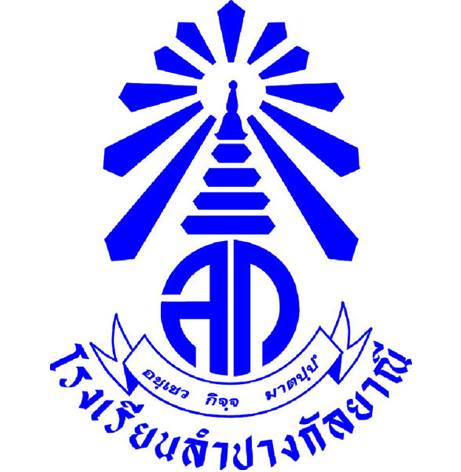 แบบบันทึกข้อตกลงในการพัฒนางาน (Performance Agreement : PA)สำหรับข้าราชการครูและบุคลากรทางการศึกษา ตำแหน่งครูวิทยฐานะครูเชี่ยวชาญประจำปีงบประมาณ พ.ศ. 2565ระหว่างวันที่ 1 เดือน ตุลาคม พ.ศ. 2564 ถึงวันที่ 30 เดือน กันยายน พ.ศ. 2565ผู้จัดทำข้อตกลงชื่อ............................................นามสกุล..................................................ตำแหน่งครู  วิทยฐานะครูเชี่ยวชาญโรงเรียนลำปางกัลยาณี  อำเภอเมือง  จังหวัดลำปาง สำนักงานเขตพื้นที่การศึกษามัธยมศึกษาลำปาง ลำพูนกระทรวงศึกษาธิการแบบข้อตกลงในการพัฒนางาน (PA)สำหรับข้าราชการครูและบุคลากรทางการศึกษา ตำแหน่งครู  วิทยฐานะครูเชี่ยวชาญประจำปีงบประมาณ พ.ศ. 2565ระหว่างวันที่ 1 เดือน ตุลาคม พ.ศ. 2564 ถึงวันที่ 30 เดือน กันยายน พ.ศ. 2565ผู้จัดทำข้อตกลง ชื่อ.................................................นามสกุล......................................ตำแหน่งครู วิทยฐานะครูเชี่ยวชาญสถานศึกษาโรงเรียนลำปางกัลยาณี 	สังกัด สำนักงานเขตพื้นที่การศึกษามัธยมศึกษาลำปาง ลำพูน รับเงินเดือนในอันดับ คศ.4		อัตราเงินเดือน ......................บาท ประเภทห้องเรียนที่จัดการเรียนรู้ (สามารถระบุได้มากกว่า 1 ประเภทห้องเรียน ตามสภาพการจัดการเรียนรู้จริง)   ห้องเรียนวิชาสามัญหรือวิชาพื้นฐาน   ห้องเรียนปฐมวัย  ห้องเรียนการศึกษาพิเศษ  ห้องเรียนสายวิชาชีพ  ห้องเรียนการศึกษานอกระบบ / ตามอัธยาศัยข้าพเจ้าขอแสดงเจตจำนงในการจัดทำข้อตกลงในการพัฒนางาน ตำแหน่งครู วิทยฐานะครูเชี่ยวชาญซึ่งเป็นตำแหน่ง ที่ดำรงอยู่ในปัจจุบันกับผู้อำนวยการสถานศึกษา ไว้ดังต่อไปนี้ส่วนที่  1  ข้อตกลงในการพัฒนางานตามมาตรฐานตำแหน่ง1. ภาระงาน จะมีภาระงานเป็นไปตามที่ ก.ค.ศ. กำหนด  1.1 ชั่วโมงสอนตามตารางสอน รวมจำนวน ............. ชั่วโมง/สัปดาห์ดังนี้กลุ่มสาระการเรียนรู้.....................................................รายวิชา................................ 		จำนวน ............. ชั่วโมง/สัปดาห์รายวิชา................................ 		จำนวน ............. ชั่วโมง/สัปดาห์รายวิชา................................ 		จำนวน ............. ชั่วโมง/สัปดาห์ฯลฯกิจกรรมชุมนุม..........			จำนวน....................ชั่วโมง/สัปดาห์			กิจกรรมลูกเสือ/ยุวกาชาด ระดับชั้น.....	จำนวน....................ชั่วโมง/สัปดาห์ 1.2 งานส่งเสริมและสนับสนุนการจัดการเรียนรู้ 		จำนวน 12 ชั่วโมง/สัปดาห์ 1.3 งานพัฒนาคุณภาพการจัดการศึกษาของสถานศึกษา จำนวน ............. ชั่วโมง/สัปดาห์ 1.4 งานตอบสนองนโยบายและจุดเน้น 		จำนวน 2 ชั่วโมง/สัปดาห์2. งานที่จะปฏิบัติตามมาตรฐานตำแหน่งครู  (ให้ระบุรายละเอียดของงานที่จะปฏิบัติในแต่ละด้าน  ว่าจะดำเนินการอย่างไร โดยอาจระบุระยะเวลาที่ใช้ในการดำเนินการด้วยก็ได้)หมายเหตุ1. รูปแบบการจัดทำข้อตกลงในการพัฒนางานตามแบบ PA1 ให้เป็นไปตามบริบทและสภาพการจัดการเรียนรู้ของแต่ละสถานศึกษา โดยความเห็นชอบร่วมกันระหว่างผู้อำนวยการสถานศึกษาและข้าราชการครูผู้จัดทำข้อตกลง2. งาน (Tasks) ที่เสนอเป็นข้อตกลงในการพัฒนางาน ต้องเป็นงานในหน้าที่ความรับผิดชอบหลักที่ส่งผลโดยตรงต่อผลลัพธ์การเรียนรู้ของผู้เรียน และให้นำเสนอรายวิชาหลักที่ทำการสอน โดยเสนอในภาพรวมของรายวิชาหลักที่ทำการสอนทุกระดับชั้น ในกรณีที่สอนหลายรายวิชา สามารถเลือกรายวิชาใดวิชาหนึ่งได้โดยจะต้องแสดงให้เห็นถึงการปฏิบัติงานตามมาตรฐานตำแหน่ง และคณะกรรมการประเมินผลการพัฒนางานตามข้อตกลงสามารถประเมินได้ตามแบบการประเมิน PA 23. การพัฒนางานตามข้อตกลง ตามแบบ PA 1 ให้ความสำคัญกับผลลัพธ์การเรียนรู้ของผู้เรียน (Outcomes)และตัวชี้วัด (Indicators) ที่เป็นรูปธรรม และการประเมินของคณะกรรมการประเมินผลการพัฒนางานตามข้อตกลง ให้คณะกรรมการดำเนินการประเมิน ตามแบบ PA 2 จากการปฏิบัติงานจริง สภาพการจัดการเรียนรู้ในบริบทของแต่ละสถานศึกษา และผลลัพธ์การเรียนรู้ของผู้เรียนที่เกิดจากการพัฒนางานตามข้อตกลงเป็นสำคัญ โดยไม่เน้นการประเมินจากเอกสารส่วนที่ 2 ข้อตกลงในการพัฒนางานที่เป็นประเด็นท้าทายในการพัฒนาผลลัพธ์การเรียนรู้ของผู้เรียนประเด็นที่ท้าทายในการพัฒนาผลลัพธ์การเรียนรู้ของผู้เรียน ของผู้จัดทำข้อตกลง ซึ่งปัจจุบันดำรงตำแหน่งครู (ยังไม่มีวิทยฐานะ) ต้องแสดงให้เห็นถึงระดับการปฏิบัติที่คาดหวัง คือ  การคิดค้น พัฒนานวัตกรรม และปรับเปลี่ยน  การจัดการเรียนรู้และการพัฒนาคุณภาพการเรียนรู้ของผู้เรียน ให้เกิดการเปลี่ยนแปลงไปในทางที่ดีขึ้นหรือมีการพัฒนามากขึ้น(ทั้งนี้ ประเด็นท้าทายอาจจะแสดงให้เห็นถึงระดับการปฏิบัติที่คาดหวังที่สูงกว่าได้)ประเด็นท้าทาย เรื่อง ............................................................................................................ ..............................................................................................................................................................................1. สภาพปัญหาของผู้เรียนและการจัดการเรียนรู้................................................................................................................................................................................................................................................................................................................................2. วิธีการดำเนินการให้บรรลุผล............................................................................................................................................................................................................................................................................................................................. .3. ผลลัพธ์การพัฒนาที่คาดหวัง  3.1 เชิงปริมาณ...............................................................................................................................................................................................................................................................................................................  3.2 เชิงคุณภาพ..................................................................................................................................................................................................................................................................................................................ลงชื่อ................................................................... 							(.........................................................................)        ตำแหน่ง ครูโรงเรียนลำปางกัลยาณีผู้จัดทำข้อตกลงในการพัฒนางาน           1 / ตุลาคม / 2564ความเห็นของผู้อำนวยการสถานศึกษา(   ) เห็นชอบให้เป็นข้อตกลงในการพัฒนางาน(   ) ไม่เห็นชอบให้เป็นข้อตกลงในการพัฒนางาน โดยมีข้อเสนอแนะเพื่อนำไปแก้ไข และเสนอเพื่อพิจารณาอีกครั้ง ดังนี้.....................................................................................................................................................................................................................................................................................................................ลงชื่อ................................................................... 		   (นายนิรันดร  หมื่นสุข)            ตำแหน่ง ผู้อำนวยการโรงเรียนลำปางกัลยาณี    1 / ตุลาคม / 25641. การจัดทำเผนการจัดการเรียนรู้ แผนการจัดประสบการณ์ แผนการจัดการศึกษาเฉพาะบุคคล (IEP) และแผนการจัดการเรียนเฉพาะบุคคล (IP)2 ชั่วโมง/สัปดาห์2. การตรวจการบ้าน / ภาระงาน / ข้อสอบนักเรียน 2 ชั่วโมง/สัปดาห์3. การสร้างและพัฒนาสื่อการเรียนการสอน2 ชั่วโมง/สัปดาห์4. การมีส่วนร่วมในชุมชนการเรียนรู้ทางวิชาชีพ PLC (Professional Learning Community)2 ชั่วโมง/สัปดาห์5. งานวิจัยในชั้นเรียนเพื่อแก้ปัญหานักเรียน1 ชั่วโมง/สัปดาห์6. งานครูที่ปรึกษา/งานกำกับดูแลนักเรียนประจำชั้น /ติดต่อประสานงานกับผู้ปกครอง2 ชั่วโมง/สัปดาห์7. การปฏิบัติหน้าที่เวรประจำวัน1 ชั่วโมง/สัปดาห์ลักษณะงานที่ปฏิบัติตามมาตรฐานตำแหน่งงาน (Tasks)ที่จะดำเนินการพัฒนาตามข้อตกลง ใน 1 รอบการประเมิน(โปรดระบุ)ผลลัพธ์ (Outcomes) ของงานตามข้อตกลง ที่คาดหวังให้เกิดขึ้น กับผู้เรียน (โปรดระบุ)ตัวชี้วัด (Indicators) ที่จะเกิดขึ้นกับผู้เรียน ที่แสดงให้เห็นถึงการ เปลี่ยนแปลงไปในทาง ที่ดีขึ้นหรือมีการพัฒนา มากขึ้นหรือผลสัมฤทธิ์ สูงขึ้น (โปรดระบุ)1. ด้านการจัดการเรียนรู้	 ลักษณะงานที่เสนอให้ครอบคลุมถึง1. การสร้างและหรือพัฒนาหลักสูตร2.การออกแบบการจัดการเรียนรู้3.การจัดกิจกรรมการเรียนรู้	4.การสร้างและหรือพัฒนาสื่อ นวัตกรรมเทคโนโลยี และแหล่งเรียนรู้5.การวัดและประเมินผลการจัดการเรียนรู้6.การศึกษา วิเคราะห์ สังเคราะห์	เพื่อแก้ปัญหาหรือพัฒนาการเรียนรู้7.การจัดบรรยากาศที่ส่งเสริมและพัฒนาผู้เรียน8.การอบรมพัฒนาคุณลักษณะที่ดีของผู้เรียน2. ด้านการส่งเสริมและสนับสนุนการจัดการเรียนรู้ลักษณะงานที่เสนอให้ครอบคลุมถึง9. การจัดทำข้อมูลสารสนเทศของผู้เรียนและรายวิชา 10. การดำเนินการตามระบบ ดูแลช่วยเหลือผู้เรียน11. การปฏิบัติงานวิชาการและงานอื่น ๆ ของสถานศึกษา12. การประสานความร่วมมือกับผู้ปกครอง ภาคีเครือข่าย และหรือสถานประกอบการ3. ด้านการพัฒนาตนเองและวิชาชีพลักษณะงานที่เสนอให้ครอบคลุมถึง  13. การพัฒนาตนเองอย่างเป็นระบบและต่อเนื่อง14. การมีส่วนร่วมในการแลกเปลี่ยนเรียนรู้ทางวิชาชีพเพื่อพัฒนาการจัดการเรียนรู้15. การนำความรู้ความสามารถทักษะที่ได้จากการพัฒนาตนเองและวิชาชีพมาใช้ในการพัฒนาการจัดการเรียนรู้ การพัฒนาคุณภาพผู้เรียน และการพัฒนานวัตกรรมการจัดการเรียนรู้